КОНСПЕКТ НОД ПО АППЛИКАЦИИ В СТАРШЕЙ ГРУППЕ «СКВОРЕЧНИК»Цель:Научить создавать композицию из отдельных деталей. Задачи:Уточнить и расширить знания детей о сезонных весенних изменениях в живой и неживой природе. Учить создавать сюжетную композицию;развивать память, воображение, обогащать словарь детей;закреплять умение вырезать из цветной бумаги разные формы;воспитывать внимание, аккуратность при работе с ножницами. Оборудование:картинки с изображением скворца и скворечника; плотный картон, вырезанный скворец из бумаги; цветная бумага, ножницы, клей ПВА, кисти для клея, тряпочки, клеёнки-подкладки, салфетки для рук. Предварительная работа: Разучивание заклички: Весна! Весна красна! Тепло солнышко! Приди скорей, Согрей детей. Приди к нам с радостью! С великой милостью! С льном высоким! С корнем глубоким! С хлебом богатым (Наблюдение за скворцами во время прогулки.) Ход занятия.Организационная часть: В: Ребята, отгадайте загадку: Снег чернеет на полянке, С каждым днём теплей погода. Время класть в кладовку санки. Это, что за время года? В: Ребята, по каким признакам мы можем заметить приход весны? Как вы думаете, почему в народе часто говорят " весна-красна"(потому что весна красивая) Чем она красива (появляются трава, листья на деревьях, начинается цветение растений, прилетают птицы и поют свои песни, солнце ярче светит и пригревает, день становится длиннее) С приходом весны возвращаются наши пернатые друзья. Кто это? Самыми первыми прилетают скворцы. Откуда они прилетают? А зачем скворцы улетали в тёплые края? А кто из вас, ребята, знает какая первая забота у птиц весной? Приготовить гнездо для откладывания яиц и высиживания птенцов. Скворцы не вьют гнезда, как некоторые другие птицы. Они предпочитают селиться в дуплах деревьев или в специальных домиках, построенных для них людьми. Как называются эти домики (скворечники) Посмотрите на изображение скворечника. (показ картинки) Из каких частей состоит скворечник (из домика с крышей и входа) Круглый вход называется - леток, потому что птицы в него влетают. А вот эта жердочка под летком называется - насест. От слова "сесть", ведь на него садится птица. Скворцы возвращаются к своим прежним домикам. Натаскивают в него пёрышки, сухую траву, листочки, подготавливая домик к появлению яиц и птенцов. Физкультурная минутка: Вот на ветках, скворцы! Не кричи! Чёрные сидят скворцы Разместились в дупле, Распушили пёрышки, Греются на солнышке, Головой вертят, Полететь хотят. Кыш! Кыш! Улетели! Полетели, прилетели И опять все в дупло сели. Практическая часть. В: Ребята, давайте попробуем сегодня сделать скворечник и скворца. 1) Из коричневого цветной картона вырежем по шаблону  скворечник. 2) Берём вырезанную заранее по шаблону  фигурку скворца и доклеиваем композицию.  Давайте ребята украсим наши скворечники весенними цветами. Рефлексия: Что вам понравилось сегодня на занятии? На каких этапах занятия вы почувствовали трудности? Что вы хотели бы сделать по-другому? А сейчас я предлагаю вам оформить выставку работ и убрать свои рабочие места.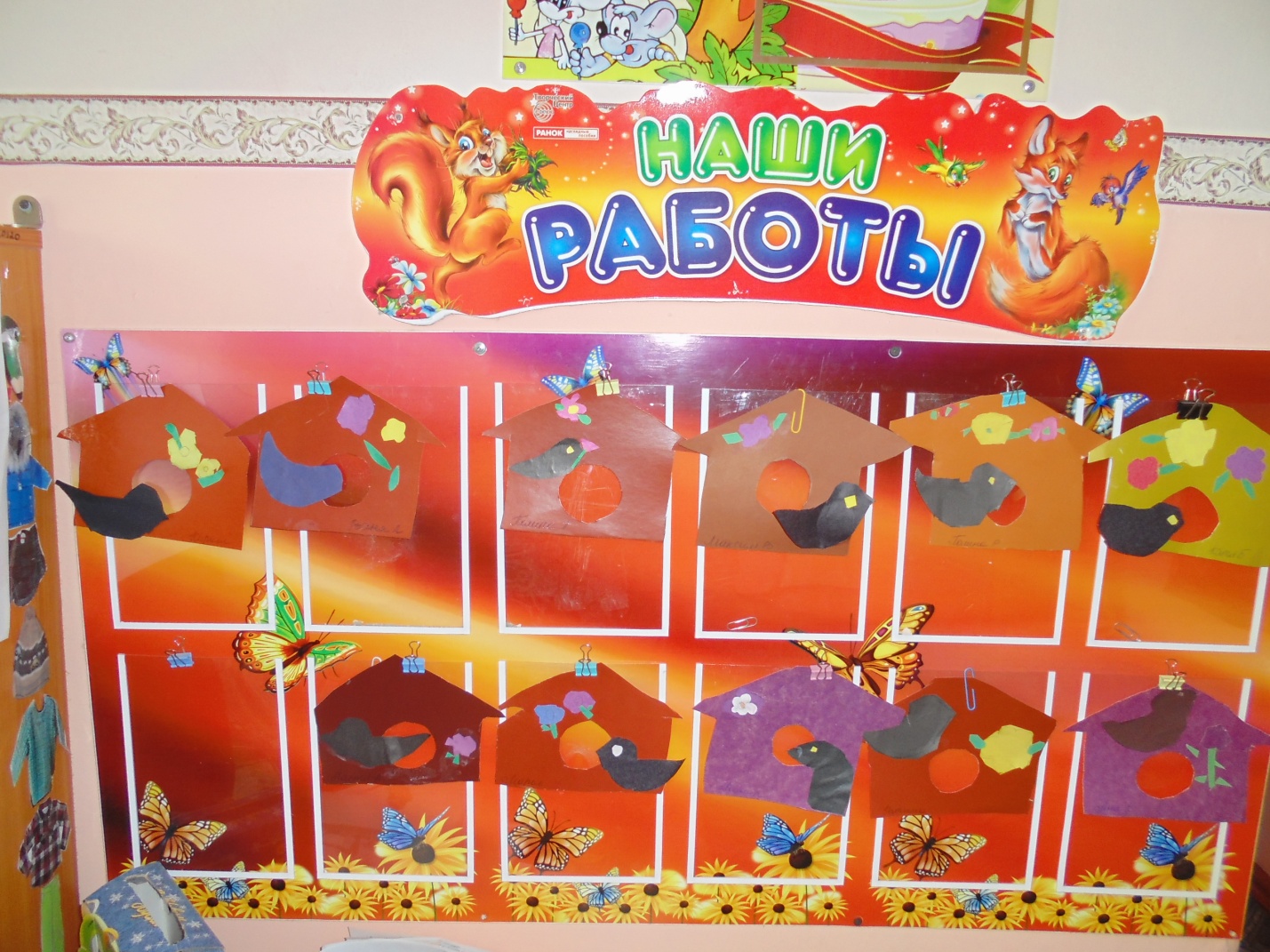 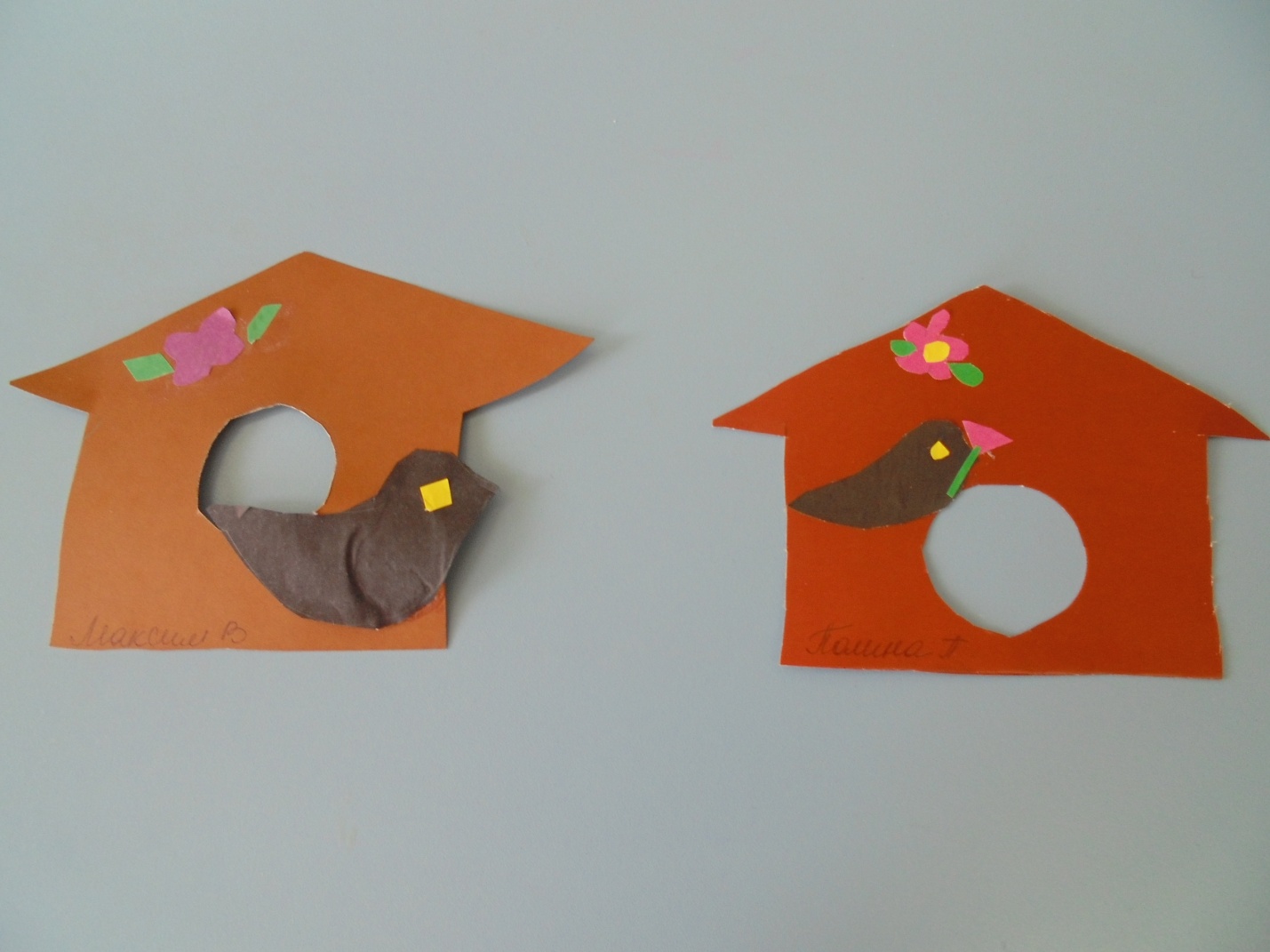 